FICHE D’INSCRIPTION 202310 MODULES DÉDIÉS AU HANDICAPÀ compléter pour chaque participant, à signer Envoyer à▶▶ mondialconceptsolutions@gmail.comIntitulé de la formation « POUR MIEUX GÉRER LE HANDICAP »Formule complète 3j x 7h (10 modules)							Demande option classe virtuelle								COORDONNEES DE LA STRUCTURE Raison sociale :Adresse :Code Postal / Ville :Tél. :NOM / Prénom du responsable de la structure :E-mail du responsable :N° SIRET :Effectif de la structure : 0 - 10 £		11 - 49 £	50-250 £	250 et plus £PARTICIPANTNom - PrénomAdresseMajeur												Mineur												Personnel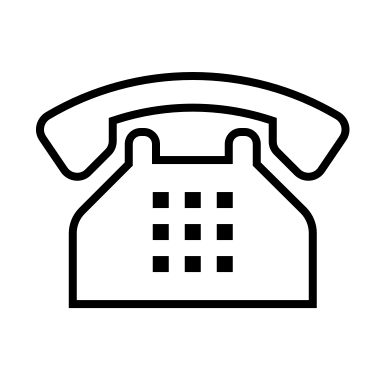 Professionnel: e-mail PersonnelSITUATION ACTUELLENiveau d’étudeSalarié(e)											Chef d’entreprise										Profession libérale										Professionnel de santé										Autre (préciser)											INFORMATION COMPLÉMENTAIREQui avertir en cas de nécessité ? (Nom, prénom, N° tél., lien de parenté)Besoin ou demande particulière – PSH							(Préciser)Dès réception de la fiche d’inscription, vous recevrez, par mail, un accusé de réception vous informant de la confirmation d’inscription.